я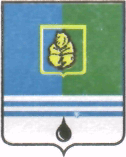 ПОСТАНОВЛЕНИЕАДМИНИСТРАЦИИ ГОРОДА КОГАЛЫМАХанты-Мансийского автономного округа - ЮгрыО внесении изменений в постановление Администрациигорода Когалыма от 11.10.2013 №2909 В соответствии с Уставом города Когалыма, постановлением Администрации города Когалыма от 26.08.2013 №2514 «О муниципальных и ведомственных целевых программах», письмами муниципального казенного учреждения «Управление жилищно-коммунального хозяйства города Когалыма» от 24.09.2018 №29-Исх-2235, от 05.10.2018 №29-Исх-2350, в целях исполнения мероприятий по предупреждению и ликвидации несанкционированных свалок на территории города Когалыма:1. В приложение к постановлению Администрации города Когалыма        от 11.10.2013 №2909 «Об утверждении муниципальной программы         «Обеспечение экологической безопасности города Когалыма» (далее - Программа) внести следующее изменение:1.1. В Паспорте Программы:1.1.1. Строку «Финансовое обеспечение муниципальной программы» изложить в следующей редакции:«Общий объём финансирования Программы, всего – 2 983,20 тыс. руб. в том числе:- средства бюджета города Когалыма – 2 524,20 тыс. руб.;- средства бюджета Ханты-Мансийского автономного округа - Югры – 459,00 тыс. руб. 2018 год,  всего – 2 681,00 тыс. руб., в т.ч.:- средства бюджета города Когалыма – 2 524,20 тыс. руб.;- средства бюджета Ханты-Мансийского автономного округа - Югры – 156,80 тыс. руб.2019 год,  всего – 151,10 тыс. руб., в т.ч.:- средства бюджета Ханты-Мансийского автономного округа - Югры – 151,10 тыс. руб.2020 год, всего – 151,10 тыс. руб., в т.ч.:- средства бюджета Ханты-Мансийского автономного округа - Югры – 151,10 тыс. руб.».1.2. Пункт 1.6 раздела 3 Программы «Характеристика основных мероприятий муниципальной программы» изложить в следующей редакции:«1.6. Предупреждение и ликвидация несанкционированных свалок на территории города Когалыма:- мероприятия по ликвидации несанкционированных свалок;- приобретение и установка фотоловушек в районах несанкционированных свалок;- мероприятия по рекультивации территории.».1.3. Приложение 2 к Программе изложить в редакции согласно приложению  к настоящему постановлению.2. Признать утратившими силу:2.1. Подпункт 1.1.4 пункта 1.1 постановления Администрации города Когалыма от 13.07.2018 №1614 «О внесении изменений в постановление Администрации города Когалыма от 11.10.2013 №2909».2.2. Пункт 1.5 постановления Администрации города Когалыма от 24.08.2018 №1915 «О внесении изменений в постановление Администрации города Когалыма от 11.10.2013 №2909».3. Муниципальному казенному учреждению «Управление жилищно-коммунального хозяйства города Когалыма» (А.Т.Бутаев) направить в юридическое управление текст постановления и приложение к нему, его реквизиты, сведения об источнике официального опубликования в порядке и в сроки, предусмотренные распоряжением Администрации города Когалыма от 19.06.2013 №149-р «О мерах по формированию регистра муниципальных нормативных  правовых актов Ханты-Мансийского автономного округа - Югры» для дальнейшего направления в Управление государственной регистрации нормативных правовых актов Аппарата Губернатора Ханты-Мансийского автономного округа - Югры.4. Опубликовать настоящее постановление и приложение к нему в газете «Когалымский вестник» и разместить на официальном сайте Администрации города Когалыма в информационно-телекоммуникационной сети «Интернет» (www.admkogalym.ru).5. Контроль за выполнением постановления возложить на заместителя главы города Когалыма М.А.Рудикова.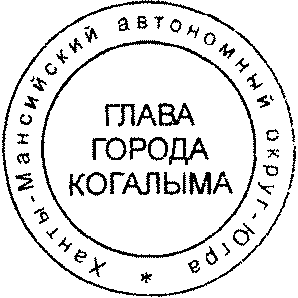 Глава города Когалыма						Н.Н.ПальчиковСогласовано:зам. главы г. Когалыма					М.А.Рудиковзам. главы г. Когалыма					Т.И.Черныхпредседатель КФ						М.Г.Рыбачокначальник УЭ							Е.Г.Загорскаяначальник ЮУ							И.А.Леонтьеваначальник ОФЭОиК						А.А.Рябининадиректор МКУ «УЖКХ г.Когалыма»				А.Т.БутаевПодготовлено:ведущий инженер ОРЖКХМКУ «УЖКХ г.Когалыма»					Е.Ю.ШмытоваРазослать: КФ, УЭ, ЮУ, МКУ «УОДОМС»,  ОФЭОиК, МКУ «УЖКХ г. Когалыма», газета, прокуратура, ООО «Ваш Консультант».Приложение к постановлению Администрации города Когалымаот 29.11.2018 №2696Приложение 2к муниципальной программе "Обеспечение экологической безопасности города Когалыма"Перечень основных мероприятий, подмероприятий муниципальной программы*  Муниципальное казенное учреждение «Управление жилищно-коммунального хозяйства города Когалыма»** Муниципальное казенное учреждение «Управление капитального строительства города Когалыма»От  «29»ноября2018г. № 2696Номер основного мероприятияОсновные мероприятия муниципальной программы (связь мероприятий с показателями муниципальной программы)Ответственный исполнитель/ соисполнитель, учреждение, организацияИсточники финансированияФинансовые затраты на реализацию,(тыс. руб.)Финансовые затраты на реализацию,(тыс. руб.)Финансовые затраты на реализацию,(тыс. руб.)Финансовые затраты на реализацию,(тыс. руб.)Номер основного мероприятияОсновные мероприятия муниципальной программы (связь мероприятий с показателями муниципальной программы)Ответственный исполнитель/ соисполнитель, учреждение, организацияИсточники финансированиявсегов том числе по годамв том числе по годамв том числе по годамНомер основного мероприятияОсновные мероприятия муниципальной программы (связь мероприятий с показателями муниципальной программы)Ответственный исполнитель/ соисполнитель, учреждение, организацияИсточники финансированиявсего 2018 год2019 год2020 год1.1.Обеспечение регулирования деятельности по обращению с отходами производства и потребления в городе Когалыме (1)МКУ «УЖКХ города Когалыма»*всего459,00156,80151,10151,101.1.Обеспечение регулирования деятельности по обращению с отходами производства и потребления в городе Когалыме (1)МКУ «УЖКХ города Когалыма»*бюджет Ханты-Мансийского автономного округа – Югры (далее бюджет ХМАО – Югры)459,00156,80151,10151,101.2.Строительство объекта  «Полигон твердых коммунальных (бытовых) отходов в городе Когалыме» (2) МКУ «УЖКХ города Когалыма»/
МУ «УКС г. Когалыма»**всего0,000,000,000,001.2.Строительство объекта  «Полигон твердых коммунальных (бытовых) отходов в городе Когалыме» (2) МКУ «УЖКХ города Когалыма»/
МУ «УКС г. Когалыма»**бюджет ХМАО – Югры0,000,000,000,001.2.Строительство объекта  «Полигон твердых коммунальных (бытовых) отходов в городе Когалыме» (2) МКУ «УЖКХ города Когалыма»/
МУ «УКС г. Когалыма»**бюджет города Когалыма0,000,000,000,001.3.Привлечение всех групп населения для участия в формировании экологически мотивированных культурных мероприятий (3)МКУ «УЖКХ города Когалыма», Управление образования Администрации города Когалыма, Управление культуры, спорта и молодежной, Отдел межведомственного взаимодействия в сфере обеспечения общественного порядка и безопасности Администрации города Когалыма,  Отдел по делам гражданской обороны и чрезвычайных ситуаций Администрации города Когалымабюджет города Когалыма0,000,000,000,001.4.Организация и проведение экологической акции «Спасти и сохранить» (4)МКУ «УЖКХ города Когалыма»бюджет города Когалыма1 044,201 044,200,000,001.4.1.Приобретение зеленых насажденийМКУ «УЖКХ города Когалыма»бюджет города Когалыма1 044,201 044,200,000,001.5.Выполнение работ по актуализации Генеральной схемы санитарной очистки территории города Когалыма (5)МКУ «УЖКХ города Когалыма»бюджет города Когалыма1 080,501 080,500,000,001.6.Предупреждение и ликвидация несанкционированных свалок на территории города Когалыма (6)МКУ «УЖКХ города Когалыма»бюджет города Когалыма399,50399,500,000,001.6.1.Мероприятия по ликвидации несанкционированных свалокМКУ «УЖКХ города Когалыма»бюджет города Когалыма200,00200,000,000,001.6.2. Приобретение и установка фотоловушек в районах несанкционированных свалокМКУ «УЖКХ города Когалыма»бюджет города Когалыма99,5099,500,000,001.6.3. Мероприятия по рекультивации территорииМКУ «УЖКХ города Когалыма»бюджет города Когалыма100,00100,000,000,00Всего по Программевсего2 983,202 681,00151,10151,10Всего по Программебюджет ХМАО – Югры459,00156,80151,10151,10Всего по Программебюджет города Когалыма2 524,202 524,200,000,00